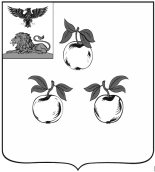 Избирательная комиссия муниципального района «Корочанский район» Белгородской областиПОСТАНОВЛЕНИЕг. Короча25 марта 2022 года								№ 90/567-3О проведении муниципального конкурсана лучший учебно-методический материалпо вопросам избирательного права в 2022 годуВ соответствии с планом мероприятий по повышению правовой культуры молодежи, привлечения внимания педагогов, руководителей клубов молодых и будущих избирателей к изучению основ избирательного законодательства и права, избирательная комиссия муниципального района «Корочанский район» постановляет:1. Провести муниципальный конкурс с 25 марта 2022 года по 25 апреля 2022 года среди педагогов образовательных учреждений, руководителей клубов будущих и молодых избирателей на лучший учебно-методический материал по вопросам избирательного права в 2022 году (далее – Конкурс).2. Утвердить Положение о проведении Конкурса (приложение №1), состав организационного комитета Конкурса (приложение №2), состав жюри Конкурса (приложение № 3). 3. Разместить настоящее постановление на официальном сайте органов местного самоуправления муниципального района «Корочанский район».4. Контроль за исполнением настоящего постановления возложить напредседателя избирательной комиссии муниципального района «Корочанский район» И.И.Масленникову.Председательизбирательной комиссии муниципального района   «Корочанский район»						И.И.МасленниковаСекретарьизбирательной комиссиимуниципального района «Корочанский район»							Н.С.ЦоцоринаПриложение № 1к постановлению избирательнойкомиссии муниципального района «Корочанский район» от 25 марта 2022 года №90/567-3ПОЛОЖЕНИЕо проведении муниципального конкурса среди педагогов образовательных учреждений, педагогов дополнительного образования, руководителей клубов будущих и молодых избирателей на лучший учебно-методический материал по вопросам избирательного права в 2022 году1. Общие положения1.1.Положение о конкурсе среди педагогов образовательных учреждений, руководителей клубов будущих и молодых избирателей на лучший учебно-методический материал по вопросам избирательного права в 2022 году определяет порядок, условия, цели и задачи Конкурса на лучший учебно-методический материал по вопросам избирательного права.1.2.Организаторами Конкурса является избирательная комиссия муниципального района «Корочанский район». 1.3.Предметом Конкурса являются материалы, содержащие методическую разработку урока, занятия дополнительного образования (внеклассного мероприятия), заседания клуба по избирательному праву и избирательному законодательству. 1.4.Конкурс проводится с целью повышения уровня правовой культуры молодых и будущих избирателей, формирования их активной гражданской позиции, реализации творческих и профессиональных качеств педагогов, актуализации их интереса к проблема, связанным с избирательным правом и процессом, а также с целью создания информационной базы методических разработок по повышению правовой культуры молодых и будущих избирателей. 1.4. Основные задачи конкурса:  разработка и внедрение инновационных форм работы с подростками и молодежью, направленных на повышение их правовой грамотности и правовой  культуры; воспитание у подростков и молодежи активной гражданской позиции; выявление и представление лучшего опыта работы в данном направлении, поддержка творчески работающих педагогов; формирование «информационного банка» существующих методик по изучению избирательного законодательства; 1.5. Сроки проведения: Конкурс проводится с 25 марта 2022 года по 25 апреля 2022 года. 1.6. В Конкурсе могут принять участие педагоги образовательных учреждений Корочанского района, реализующие дополнительных образовательные программы, руководители клубов будущих и молодых избирателей, созданных при сельских библиотеках. 2.Организационно-методическое и информационноеобеспечение Конкурса2.1.Для организационно-методического обеспечения проведения муниципального Конкурса создается оргкомитет из числа представителей избирательной комиссии Корочанского района, специалистов в области избирательного законодательства.2.2. Оргкомитет муниципального Конкурса:-осуществляет общее руководство при подготовке и проведении Конкурса;-рассматривает конфликтные ситуации, возникшие при проведении муниципального Конкурса.2.3. Жюри:-проверяет и оценивает конкурсные материалы по разработанным критериям;- принимает решения по представленным апелляциям;- определяет Победителей	 и призеров Конкурса.2.4. Информация о Конкурсе, о победителях и призерах является открытой и публикуется на сайте организатора. 3. Порядок проведения Конкурса 3.1. Конкурсные материалы представляются в избирательную комиссию муниципального района «Корочанский район» (г. Короча, площадь Васильева, 28) до 25 апреля 2022 года.3.2.Конкурсная работа должна быть оформлена на бумажном и электронном носителях. Материалы на бумажном носителе представляются в формате А 4, текстовый редактор Word, шрифт Times New Roman, размер шрифта 14, объём материала не ограничен. На титульном листе указывается название работы, автор, с указанием фамилии, имени, отчества, места работы, должности. Конкурсные материалы должны включать в себя: содержание учебно-методических материалов и библиографию; пояснительную записку, кратко раскрывающую предмет изучения, цели и задачи.3.3.Представленные материалы могут быть выполнены в различных формах:- конспекты уроков с анализом занятий, авторских учебных и методических пособий;- методические разработки внеклассных мероприятий (сценарии деловых игр, тренинги, дебаты, квесты, акции и др.) и иных материалов;- тематические заседания членов клубов молодых и будущих избирателей. Конкурсные работы, подготовленные и представленные на Конкурс с нарушением требований настоящего Положения, к участию в Конкурсе не допускаются. Направленные на Конкурс учебно-методические материалы не возвращаются и могут быть использованы организаторами Конкурса для обобщения и распространения опыта работы педагогических работников учреждений образования  и культуры района. 4.Критерии оценки работ4.1. Представленные на Конкурс работы рецензируются и оцениваются членами жюри Конкурса. Критериями оценки конкурсных работ являются:-соответствие требованиям настоящего Положения;-актуальность, практическая значимость представленных материалов;-адаптированность к возрастной аудитории;-нестандартность методов проведения предлагаемого мероприятия;-возможность практического применения методической разработки;-качество оформления представленных материалов на Конкурс.4.2. Решение жюри оформляется протоколом. 5.Подведение итогов Конкурса5.1.Решение членов жюри Конкурса заносятся в протокол, который подписывают председатель и члены Конкурсной комиссии, принимавшие участие в подведении итогов. Решение Конкурсной комиссии направляется в Избирательную комиссию для утверждения.5.2.На основании итогового протокола избирательная комиссия района постановлением определяет результаты Конкурса и присуждает призовые места.5.3.Победители конкурса награждаются грамотами избирательной комиссии муниципального района «Корочанский район». 5.4. Награждение победителей Конкурса проводится в мае месяце на мероприятиях, посвященных Дню молодого избирателя (о точной дате будет сообщено дополнительно).Приложение № 2к постановлению избирательнойкомиссии муниципального района «Корочанский район» от 25 марта 2022 года №90/567-33СОСТАВ ОРГКОМИТЕТАмуниципального конкурса среди педагогов образовательных учреждений, руководителей клубов будущих и молодых избирателей на лучший учебно-методический материал по вопросам избирательного праваПриложение № 3к постановлению избирательнойкомиссии муниципального района «Корочанский район»                                   от 25 марта 2022 года №90/567-3СОСТАВ ЖЮРИмуниципального конкурса среди педагогов образовательных учреждений, руководителей клубов будущих и молодых избирателей на лучший учебно-методический материал по вопросам избирательного праваМасленникова Ирина ИвановнаПредседатель:председатель избирательной комиссии муниципального района «Корочанский район»;Члены оргкомитета:Цоцорина Наталья СергеевнаПеревалова Татьяна Петровна секретарь избирательной комиссии муниципального района «Корочанский район»;директор МАУДО «Дом детского творчества» (по согласованию).Члены жюри:РазинковаВиктория Викторовна Масленникова Любовь Ивановназаместитель председателя избирательной комиссииКорочанского района;методист МАУДО «Дом детского творчества»(по согласованию);Косьянова Наталья ЛеонидовнаГорбатенкоЛюбовь Анатольевначлен молодежной избирательной комиссии (по согласованию);член избирательной комиссии муниципального района «Корочанский район»